てform Time Attack 4 days Challenge!!なまえ＿＿＿＿＿＿＿＿＿＿＿＿＿＿＿＿パートナーのなまえ＿＿＿＿＿＿＿＿＿＿＿＿＿☆Memo☆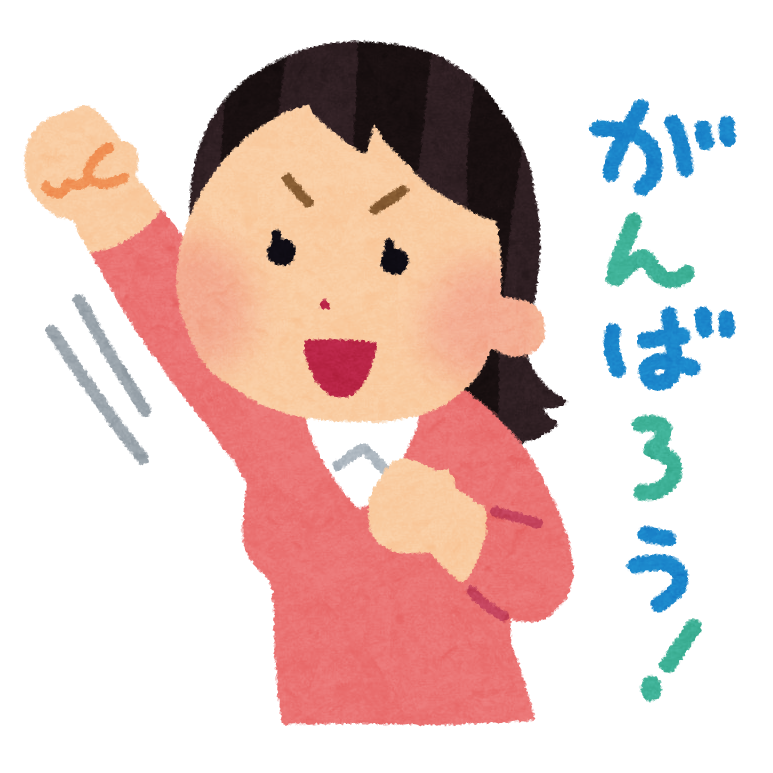 てform Time Attack 4 days Challenge!!なまえ＿＿＿＿＿＿＿＿＿＿＿＿＿＿＿＿パートナーのなまえ＿＿＿＿＿＿＿＿＿＿＿＿＿☆Memo☆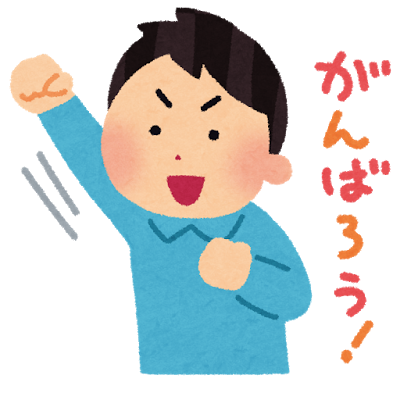 Date          /　　　　曜日          /　　　　曜日          /　　　　曜日          /　　　　曜日How many?Words you had trouble with?Date          /　　　　曜日          /　　　　曜日          /　　　　曜日          /　　　　曜日How many?Words you had trouble with?